Plan d'accès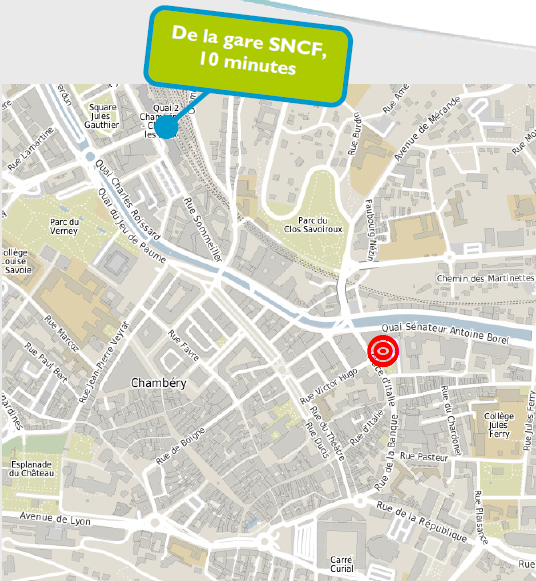 Maison des Associations, 67 rue St François de SalesA Chambéry
04 79 33 95 50
Pour se rendre à la Maison des Associations :http://www.chambery.fr/cms_viewFile.php?idtf=5572&path=Infos-deplacements-2017-MDA.pdf Modalités Inscription 150€ dans le cadre de la formation continue75€ dans le cadre d’une inscription individuelleN° déclaration formation professionnelle 82 73 0037773  N° siret 32332723900055 Renseignements & inscriptions  ADDCAES259, Place René Vair – BP 3126 – Le Biollay 73031 CHAMBERY cedex04 79 72 43 49   fax 04 79 72 46 08  contact@addcaes.org 2 juin 2017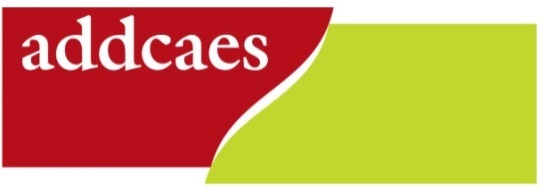 FormationLa prise en charge des MNA, mineurs non accompagnés :Les aspects juridiques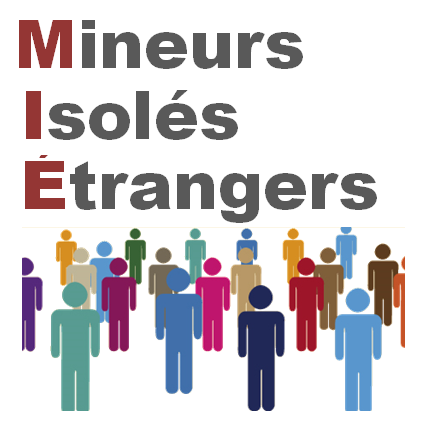 Maison des Associations, de 14h à 17h67 rue St François de Sales à ChambéryOrganisée par l’ADDCAES, Association Départementale pour le Développement et la Coordination des Actions auprès des Etrangers de la SavoieIntervenant	Emilie VERDU, juriste à l’ADDCAESObjectifs	 Permettre aux acteurs en charge de l’accompagnement des MNA, mineurs non accompagnés de connaitre le cadre légal qui les concerne.Contenus	Le cadre légal :Minorité et protection de l’enfanceOrganisation de la prise en charge : En France, en SavoieL’accès au titre de séjour à la majorité :Obligation de la formation qualifiante ou apprentissageDémarches avec les consulats. Obtention et financement des actes d’état civil, des passeportsLa demande d’asile :À quel moment du parcours ?La procédureLa nationalité :Accès à la nationalité : conditions et procédureBulletin d’inscriptionFormation « La prise en charge des MNA, mineurs non accompagnés :Les aspects juridiques »2 juin 2017 à ChambéryLe : 	Signature et/ou cachet : Bulletin d’inscription à retourner à l’ADDCAES avant le 19 mai 2017à : contact@addcaes.org ou :   BP 3126 -  73031 Chambéry cedexNom, prénomOrganisme FonctionAdresse EmailTéléphone